Домашнее задание от 2.12.19, 5.12.19Нота си второй октавы Запомнить её расположение: находится над первой добавочной линеечкой над нотным станом. Пропишите её в две строчки в тетради! 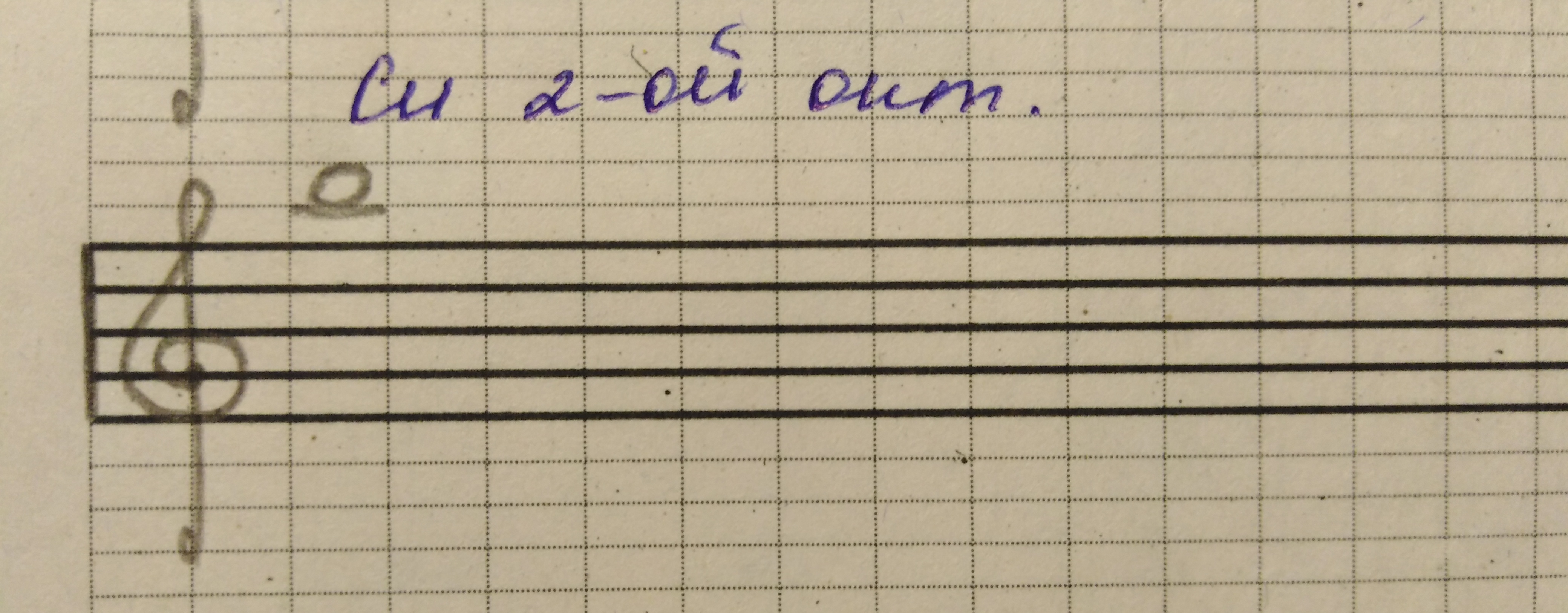 РитмПовторите прошлые два ритма (рис. 2) и учите наизусть по такой же технологии новые два ритма (рис. 3).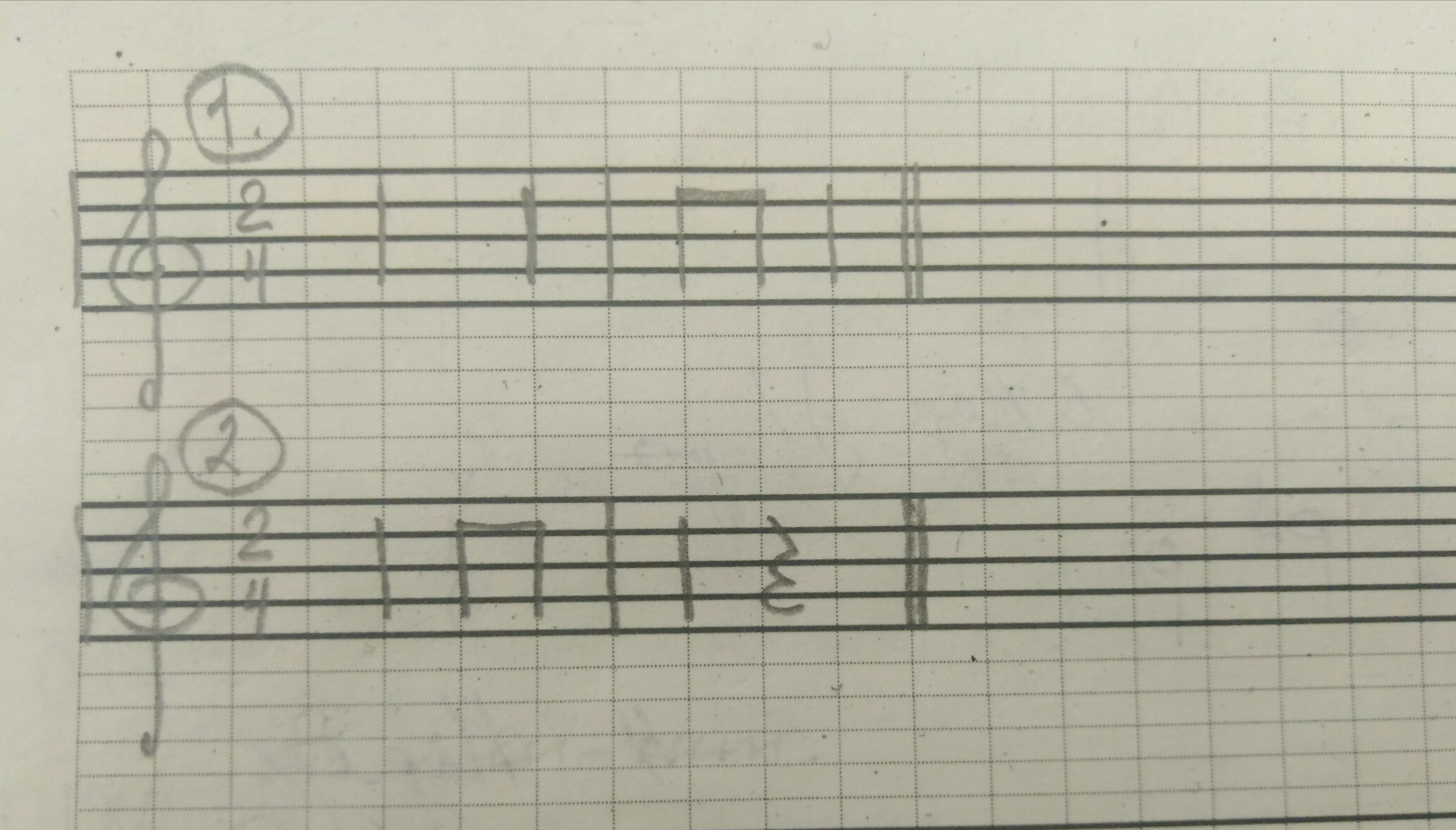 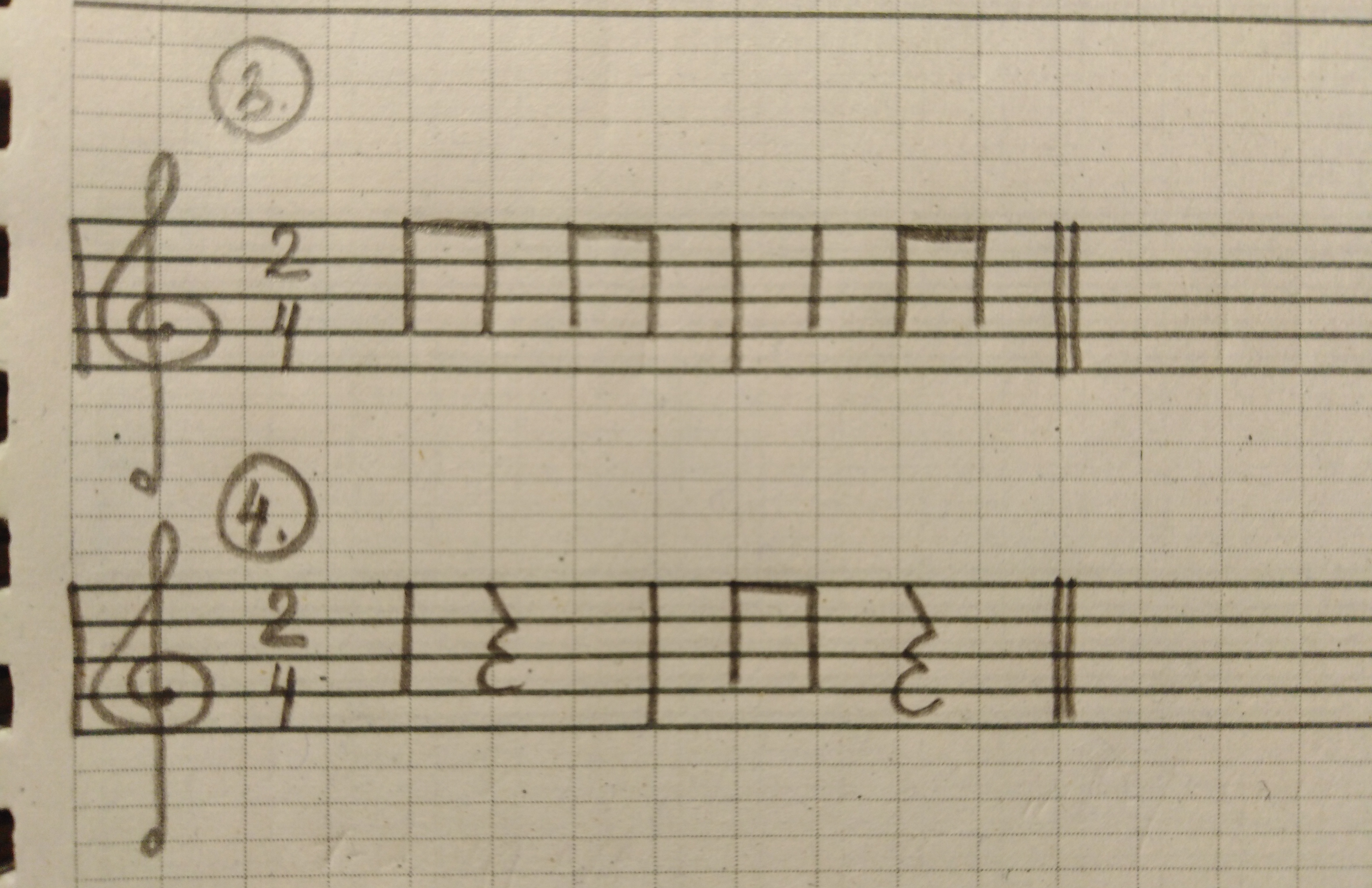 Исполняйте их дома по отдельности и соединяя между собой, можно в разных комбинациях. Следите за ножками и правильностью ритмослогов.Упражнение на октавыИграйте на клавиатуре границы октав:1 - 2 - 1 (запоминайте их расположение). «Серый кот»Повторите песенку со словами и ритмом (См. Дз от 2.11.19).Серый кот у ворот«Мур-мур-мур» нам поёт. У кота-воркота Колыбелька хороша.